 June 2023 Newsletter from ASEE LEAD Division
 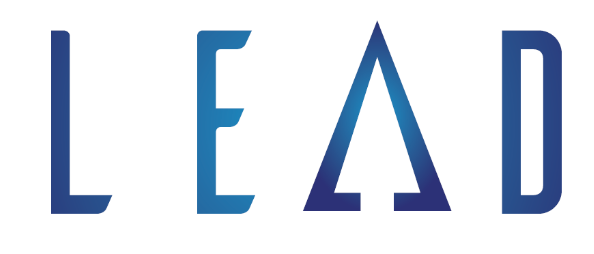 We’re in the final countdown for the Annual Conference in Baltimore, MD!  The ASEE LEAD Division is looking forward to seeing all of our members soon!In the June 2023 Edition of the ASEE LEAD Division Newsletter you will find: ASEE 2023 Conference News – LEAD DivisionASEE 2023 Annual ConferenceGeneral InformationSessionsDivision Social UpdatesBusiness Meeting UpdatesASEE LEAD Officer Elections and Nominations – 2023 to 2024ASEE By-Law Revision ProposalASEE LEAD LinkedINLEAD Divisions – Cheers and CongratulationsDivision Paper SpotlightsEngineering Leadership Development Program SpotlightsOpen Position Announcements(Use the hyperlinks to jump to your section of interest)ASEE LEAD Division 2023 Annual Conference NewsGeneral Information for Conference This year, the ASEE Annual Conference is in Baltimore, MD June 25 – 28th. For up-to-date information on the annual conference and to register for the conference, see the ASEE 2023 Annual Conference site.
LEAD Division Session InformationThe ASEE LEAD Division is thrilled to be able to see everyone again this year and we are looking forward to hearing about the amazing work being done in Engineering Leadership Development programs!  We have an exciting list of sessions and events and we hope to see you all there. See ASEE Conference Schedule for up-to-date information on room assignments. (Note: All times listed below are in EST).Sunday, June 25Division Mixer – 3:30PM to 5:00PMMonday, June 26Inclusive Leadership Panel – 11:00AM to 12:30PMSpecial Session: Engineering Leadership & Culture Change – 1:30PM to 3:00PMSocial – 7:00PM to 9:00PMGood news! Social tickets are now open for sale. To Register:Login to ASEE.  Register for the conference.Once you are registered, go to the Registration Overview page on your accountIn the “Get Tickets & Build Schedule” section, click “Add Tickets/Workshops”. Search for “LEAD Division Social” OR click this link. M755 LEAD Division Social American Society for Engineering Education (asee.org) Add this to your cart.Follow all prompts and directions to complete payment.Tickets are $20 and must be purchased in advance.  We will leave the ticketing link open until we reach the maximum capacity for the venue, so please secure your tickets soon. Sponsored By: California State Polytechnic University, PomonaLocation: Pratt Ale HouseSpace is limited (up to 35 guests)Tuesday, June 27Joint Session with Engineering Management Division (EMD) – 1:30PM to 3:00PMLEAD Division Business Meeting – 3:15PM to 4:45PMAgenda:Division UpdatesUpdates from Executive BoardUpdate from PIC ChairElections.  For open seats, see ASEE LEAD Division Officer Elections and Nominations – 2023 to 2024Wednesday, June 28Technical Session – 11:00AM to 12:30PMASEE LEAD Officer Elections and Nominations – 2023 to 2024The ASEE LEAD Division has several positions available for the next academic year.  Elections will be held in person at the ASEE LEAD Business Meeting on Tuesday, June 27.  The meeting begins at 3:15 PM, but elections will be one of the last items on the agenda.  Anyone interested in voting or running in the election should plan to attend.Information on each of the open chair positions and the responsibilities of each should refer to the current ASEE LEAD Division bylaws.If you’d like to nominate someone (including yourself) for any open position in ASEE LEAD, please complete this form by 11:59 PM (ET) Sunday, June 25.  Nominations will be able to be received after this date / time at the ASEE LEAD Division annual business meeting.  If completing the online form, be ready to enter the nominee’s name, email address, current institution and title.  Open Executive Board Positions for 2023-2024:Program Chair – Elect (Program Co-Chair)1 year termMust have held an ASEE LEAD Executive Board Position previouslySecretary1 year termTreasurer2-year termMembership and Nominating Chair2-year term**If you are interested in becoming a member of the executive board or becoming more involved with ASEE LEAD, contact the ASEE LEAD Membership and Nominating Chair at lizmelvin@lsu.eduASEE LEAD Bylaw Revision Proposal A few revisions to the ASEE Bylaws have been proposed including:The director of strategic planning responsibilities will now include Leadership LoungeBest paper review rules to include verbiage on conflict of interestRecognizing DEI papers as a separate award in the divisionThese revisions were sent to the ASEE LEAD division community via email.  If you’d like to view these revisions, you can do so here.ASEE LEAD LinkedInDon’t forget to follow us on the LEAD Division LinkedIn page!  You can find us on LinkedIn here.*NEW* ASEE LEAD Division – Cheers and CongratulationsDenise Simmons – Elected to be a Fellow Member of ASEE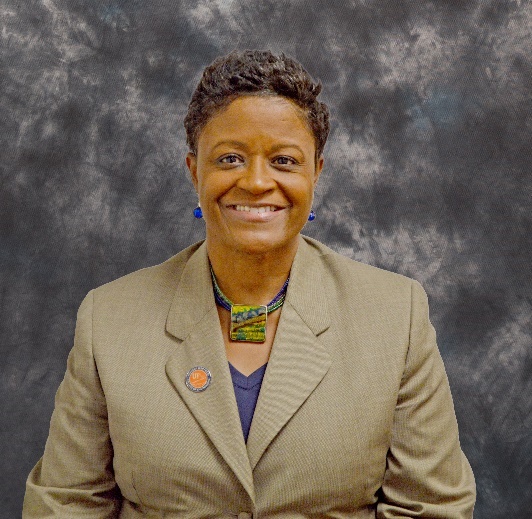 Denise Simmons (Associate Dean for Workforce Development and Associate Professor of Civil and Coastal Engineering at University of Florida) has been elected to be a Fellow Member of ASEE.  Denise was selected for this honor because of her “leadership in anchoring engineering education research in the context of civil engineering workforce development, expanding our understanding of competence development especially through out-of-class activities, and furthering diversity, equity, and including in engineering education and practice.”   The designation of “ASEE Fellow Member” can be conferred to an ASEE member with at least 10 years of active membership and recognition for outstanding contributions to engineering or engineering technology education.  Dr. Simmons’ service to ASEE began in 2009 as a session moderator in the Educational Research and Methods Division (ERM).  Since then, Dr. Simmons has served on a presidential task force for “Re-envisioning the Curriculum for the 21st Century”; served as a reviewer, author, associate editor and deputy editor for the Journal of Engineering Education; been a corresponding member on the Committee on Diversity, Equity and Inclusion; served as an Ad Hoc Committee Chair for Plagiarism, been a judge for the ERM 2020 Conference New faculty Fellows Program and been a Lead Instructor for the DELTA (Developing Engineering Leaders of Tomorrow) Junior Faculty Institute. In the LEAD Division specifically, Dr. Simmons has served on the executive board as the Awards Chair and as the Outreach Liaison and DEI representative since 2021.  Dr. Simmons earned a B.S., M.S. and PhD in Civil Engineering and a graduate certificate in engineering education from Clemson University.  Her eclectic background that includes 10 years of industry experience and 15 years of academic experience has given her a unique ability to see her work from both sides – the student experience and the needs of industry.  Her work focuses on diversity, equity and inclusion; human interaction with technology (AI and virtual reality in classrooms and hazard identification) and competency development.  The ASEE LEAD division would like to congratulate Dr. Simmons on this amazing achievement and we look forward to celebrating with her at the upcoming conference in Baltimore!**Would you like to have yours or someone else’s accomplishment(s) to be highlighted in the next ASEE LEAD newsletter?  If so, email your kudos to Liz Melvin at lizmelvin@lsu.edu.  Be sure to include the name, institution, and title of the person you are congratulating and why you are congratulating them.Division Paper Spotlights**Would you like to have your recent publication to be highlighted in the next ASEE LEAD newsletter?  If so, email your kudos to Liz Melvin at lizmelvin@lsu.edu.  Be sure to include the name, institution, and title of the person who is lead or corresponding author, as well as the title and publication information of the paper.Engineering Leadership Development Program Spotlights**Would you like to have your engineering leadership development program to be highlighted in the next ASEE LEAD newsletter If so, email your kudos to Liz Melvin at lizmelvin@lsu.edu.  Be sure to include the name of the program, institution, and why you would like them to be in the spotlight.Open Position AnnouncementsAssistant Professors of Engineering Pathways (3 open positions) – University of OklahomaPosition Description: The Gallogly College of Engineering is rapidly growing with a strategic focus on increasing the number of engineering graduates and increasing our research portfolio. Our plan for student body growth is built around new programs that support and educate our student body in meaningful ways to recognize and encourage new ways of thinking, understanding and experiencing. We have recently launched a new Engineering Pathways Program and are seeking 3 additional teaching-focused faculty members who are passionate about teaching and mentoring students. These faculty will be instrumental in designing and implementing our student-centered plan for growth and will be working collaboratively with each other, with our Gallogly Student Affairs Team, and with faculty and staff across the college. We are seeking candidates aligned with two particular areas of expertise: an education- and research-focused background in engineering leadership, orexperience or expertise in first-year engineering education.The successful candidates will be expected to have a passion and commitment for supporting the retention of engineering students coming from all backgrounds. These positions are part of a larger initiative defined in the Gallogly College of Engineering strategic plan for growing enrollment and improving retention. The State of Oklahoma is investing in engineering in support of growing engineering graduates for the state workforce. Successful candidates will have a demonstrated commitment to excellent and innovative instruction, an ethos of care and support of students, and effective mentorship and guidance of students. Candidates with an interest in educational research are welcome and will have opportunities for research collaboration with current and new faculty. Position Requirements:Applicants must have earned a Ph.D. in an engineering discipline. Candidates with Ph.D. degrees in engineering education or engineering leadership are strongly preferred. Experience with engineering student education through teaching and student mentoring is expected.Application Instructions:Applicants should provide a cover letter, curriculum vitae, a statement that describes how their background and career goals will support success of engineering students, and the contact information for at least three references. A statement of research experience may be included but is optional.Documents should be uploaded to http://apply.interfolio.com/112210. Initial screening of applicants will begin on October 17, 2022 and will continue until the position is filled. The positions are expected to be 12-month appointments and start date is negotiable not to be earlier than January 1, 2023. Questions may be emailed to Dr. Randa Shehab (rlshehab@ou.edu).Full Job Opening Ad can be found here.Associate Professor in Engineering Education and Leadership – University of Texas, El Paso	Position Description:The University of Texas at El Paso (UTEP) (https://www.utep.edu/) seeks exceptional candidates for a faculty position in the Department of Engineering Education and Leadership (E-Lead, https://www.utep.edu/engineering/eel) in the College of Engineering. This position will contribute to advancing research in engineering education, to developing the department's graduate program, and to delivering our innovative B.S. program in Engineering Leadership. The position is available for a Fall 2023 start, and appointments will be at the Associate Professor level; competitive salary will be commensurate with experience.The University of Texas at El Paso is a Carnegie R1 and Community-Engaged doctoral research university located in one of the largest binational communities in the world. The University enrolls 24,000 students, expends more than $100 million in research annually, and offers 170 bachelor's, master's and doctoral degree programs in nine colleges and schools. The University maintains an operating budget of $543 million and employs approximately 5,000 people. It has one of the lowest out-of-pocket costs of any research university in the U.S., underscoring its commitment to make education accessible to all. The search committee seeks applicants:Who have an appreciation of the bilingual, multicultural nature of our border community.Whose record in research, teaching, or service has prepared them to contribute to UTEP's strategic efforts as America's leading Hispanic-Serving University.The successful candidate will work collaboratively with E-Lead faculty to further build the department's research program in engineering education. Candidates with a research focus on engineering education at the college level, and particularly in leadership development for engineers, are specifically encouraged to apply.The department emphasizes innovative teaching with an entrepreneurial perspective that thrives in an active student-centered learning environment; most of our courses are co-taught and project-based. The successful candidate must be committed to the educational goals of the E-Lead program and enhance as well as promote it toward national prominence. The candidate's experiences beyond the Ph.D. in engineering or related field is pertinent to this position and should be discussed in the application materials; these might include experience with leadership, business, start-ups, social-benefit organizations, a complementary profession, among other examples.Position Requirements:A successful candidate for this position will receive a tenure-track appointment as an Associate Professor in the Department of Engineering Education and Leadership in the College of Engineering. Successful applicants will possess a Ph.D. in engineering, engineering education, or related field; at least one degree (BS, MS, or PhD) in engineering or computer science is desirable.Application Instructions:Review of applications will begin immediately and will continue until the position is filled.  For consideration, applicants should submit: 1) A letter of application describing your interests, emphasizing your abilities, qualities, and the reasons for your application; 2) Your detailed curriculum vitae; 3) Statement of your career objectives and vision for engineering education and engineering leadership; 4) Statement of education philosophy and teaching experience; 5) A description of research accomplishments and plan; 6) a statement of contributions to diversity, equity, inclusion, and accessibility, and 7) List of three professional references including full contact information. If desired, applicants may also submit links to personal websites or portfolios that detail the applicant's research, design work, business experience, etc. Please limit sections, except the CV, to two pages.Full Job Opening Ad can be found here.**Does your program or department have an open position that you’d like to announce in the next ASEE LEAD newsletter?  Are you an ASEE LEAD Division member?  ASEE will post all positions requested by ASEE members (for engineering leadership development related positions and others) and all engineering leadership development-related positions (even if requested by someone not a member of ASEE LEAD). Email Liz Melvin at lizmelvin@lsu.edu  so we can get the open position posted in the next ASEE LEAD newsletter!  Open position announcements will run as long as the position is open and your institution is accepting applications.